BASIN DAVETİMAVİ GECE“KADIN RUHUNDAN ANLAYAN” bir erkeğin ruhu ile“ERKEĞİN RUHUNU OKŞAYAN” bir kadının ruhu yer değiştirirse ne olur?26 Ekim Pazartesi günü saat 10.00’da, tüm oyuncuların ve ekibin katılımıyla                                      ÖZDİLEK CINETIME’da gerçekleşecek basın gösterimimizde sizi de aramızda görmekten büyük mutluluk duyacağız. 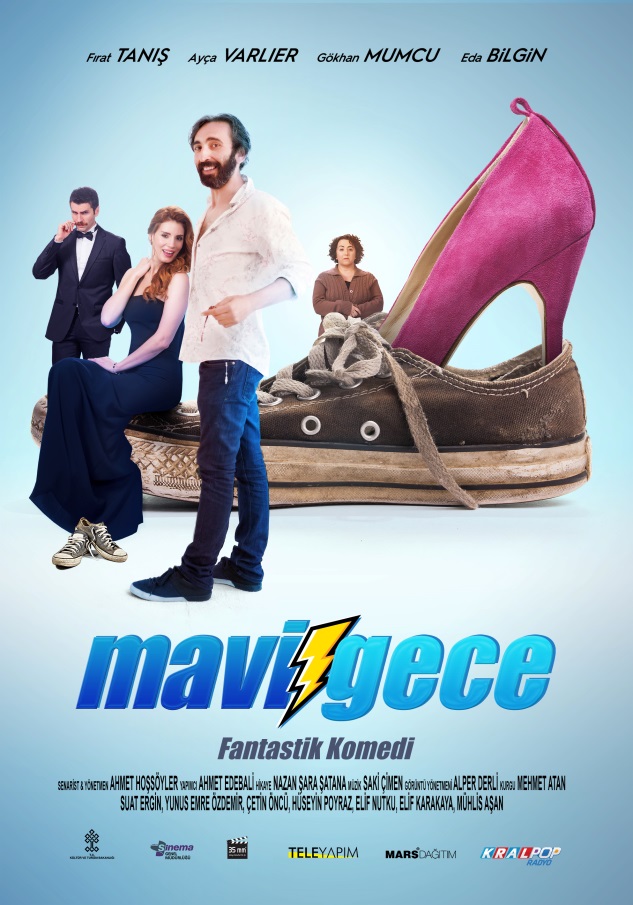                        FIRAT TANIŞ - AYÇA VARLIER - GÖKHAN MUMCU - EDA BİLGİN                       Yönetmen	: AHMET HOŞSÖYLER                       Öykü	: NAZAN ŞARA ŞATANA                       Senaryo	: AHMET HOŞSÖYLER                       Yapımcı	: AHMET EDEBALİ                       Yapım	: TELEYAPIM & 35 MM STÜDYOLARI                       Müzik	: SAKİ ÇİMENKONU: Bir yanda başarılı, herkese tepeden bakan zengin bir doktor, ulaşılması zor bir kadın olan Emel. Diğer yanda maço, küfürbaz, kahveyi, meyhaneyi seven, kendisine çok düşkün karısını aldatmayı rutin hale getirmiş, mahallenin yaka silktiği taksi şoförü Zeki. Gök gürültülü, şimşekli, yağışsız ama tuhaf şekilde mavi bir gecede bu iki insanın ruhları çakışır. Kadın bedeninde erkek ruh, erkek bedeninde kadın ruh. Artık birbirlerinin bedenlerinde yaşamak zorundadırlar. Böylece bir sürü garip ve komik olaylar dizisi başlar.Tarih	: 26 Ekim 2015, PazartesiSaat	: 10.00 İkram – 10.30 Film GösterimiYer	: ÖZDİLEK PARK AVM- CINETIME SİNEMALARI-LEVENTBilgi İçin:     Ferda KERVAN05335178514 / 05326626690ferdakervan@gmail.comFPR İLETİŞİM  www.fpriletisim.com